АДМИНИСТРАЦИЯМАЛИНОВСКОГО СЕЛЬСКОГО ПОСЕЛЕНИЯДАЛЬНЕРЕЧЕНСКОГО МУНИЦИПАЛЬНОГО РАЙОНАП О С Т А Н О В Л Е Н И Е14 ноября 2017 г.                                      с. Малиново                                                    №  57-паОБ УТВЕРЖДЕНИИ ПОРЯДКОВ РАСХОДОВАНИЯ СРЕДСТВ НА ВЫПОЛНЕНИЕ РАБОТ В СФЕРЕ БЛАГОУСТРОЙСТВА И ПОЖАРНОЙ БЕЗОПАСНОСТИ ПОРЯДКОВ РАСЧЕТА И ПРИМЕНЕНИЯ НОРМАТИВОВ ФИНАНСОВЫХ ЗАТРАТ НА ИХ ВЫПОЛНЕНИЕ В МАЛИНОВСКОМ СЕЛЬСКОМ ПОСЕЛЕНИИ          В соответствии с Федеральным законом от 06.10.2003 N 131-ФЗ "Об общих принципах организации местного самоуправления в Российской Федерации", статьей 86 Бюджетного кодекса Российской Федерации, руководствуясь Уставом Малиновского  сельского поселения,           администрация Малиновского сельского поселения ПОСТАНОВЛЯЕТ:

         1. Установить, что финансовое обеспечение расходов в сфере благоустройства и пожарной безопасности на территории 	Малиновского сельского поселения, связанных с выполнением работ по организации наружному освещению и благоустройству территорий общего пользования, пожарной безопасности территории поселения  является расходным обязательством Малиновского сельского поселения.        2. Утвердить Порядок расходования средств на наружное освещение (приложение № 1).        3. Утвердить Порядок расходования средств на выполнение работ по благоустройству территорий общего пользования и пожарной безопасности территории поселения (приложение № 2).        4. Утвердить нормативные затраты на обеспечение  наружного освещения, на выполнение работ по благоустройству  территории  общего пользования и пожарной безопасности территории Малиновского сельского поселения. (Приложение № 3).         5.  Администрации Малиновского сельского поселения  осуществлять расходование средств, в соответствии с Порядком исполнения бюджета Малиновского сельского поселения по расходам, со сводной бюджетной росписью бюджета поселения, в пределах доведенных лимитов бюджетных обязательств на текущий финансовый год.
         6. Настоящее постановление вступает в силу со дня подписания и подлежит обнародованию в установленном порядке.Глава администрацииМалиновского сельского поселения                                                            О.Н. Шкаева

 Приложение № 1
к постановлению администрации
Малиновского сельского поселения
от 14.11.2017 № 57-па ПОРЯДОК РАСХОДОВАНИЯ СРЕДСТВ НА НАРУЖНОЕ ОСВЕЩЕНИЕ               1. Настоящим Порядком регулируются вопросы расходования средств бюджета Малиновского сельского поселения на наружное освещение и порядка расчета и применения нормативов финансовых затрат на эти цели.              2. Мероприятия, предусмотренные настоящим Порядком, проводятся в отношении сетей наружного освещения, расположенных в местах общего пользования, на улицах и автомобильных дорогах, находящихся на территории Малиновского сельского поселения, за исключением внутридворовых территорий (далее - сеть наружного освещения).             2.1. Мероприятия по наружному освещению предусматривают:            - обеспечение работы сети наружного освещения в соответствии с графиком включения и отключения освещения поселения;            - содержание и текущий ремонт сети наружного освещения (включая аварийное устранение неисправностей): замену вышедших из строя ламп и светильников, проводов, кабелей, опор и других элементов электроосвещения, техническое обслуживание трансформаторов;
             - архитектурно-художественное освещение фасадов зданий, сооружений, произведений монументального искусства в поселении.            2.2. Проведение работ осуществляется в соответствии с техническими регламентами и иными нормативными правовыми актами Российской Федерации и Приморского края.
            3. Планирование бюджетных ассигнований на наружное освещение осуществляется с использованием соответствующих нормативов финансовых затрат, порядок расчета и применения которых установлен приложением к настоящему Порядку.            4. Бюджетные ассигнования на наружное освещение, предусматриваемые в бюджете Малиновского сельского поселения, носят целевой характер и не могут быть использованы на другие цели.            5. Главным распорядителем средств, направляемых на наружное освещение, является администрация Малиновского сельского поселения.           6. Расходование средств осуществляется с лицевого счета  бюджета поселения, открытого в Управлении Федерального казначейства по городу Дальнереченску, с отражением произведенных расходов на лицевом счете  администрации Малиновского сельского поселения.           7. Администрация Малиновского сельского поселения осуществляет учет и контроль за использованием средств на наружное освещение и несет ответственность за их целевое использование в соответствии с действующим законодательством.Приложение
к Порядку расходования средств
на наружное освещениеПорядок расчета и применения нормативов финансовых затрат на наружное освещение
       1. Для планирования бюджетных ассигнований на наружное освещение используются следующие нормативы финансовых затрат:        норматив финансовых затрат на оплату электроэнергии, потребляемой сетью наружного освещения, в расчете на один источник света (светоточку), эксплуатируемый в течение года в сети наружного освещения;       норматив финансовых затрат на текущее содержание сети наружного освещения, в расчете на один километр общей протяженности наружного освещения, содержащейся в течение года;       норматив финансовых затрат на восстановление сети наружного освещения, частично или полностью поврежденной вследствие чрезвычайных погодных условий, в расчете на один метр восстанавливаемой линии наружного освещения.      2. Норматив финансовых затрат на оплату электроэнергии, потребляемой сетью наружного освещения, определяется по следующей формуле:
           Nэл.эн(i) - норматив финансовых затрат на оплату электроэнергии, потребляемой сетью наружного освещения в i-м расчетном году (руб./один источник света);
          Ср.мщн(i) - средняя мощность одного источника света (светоточки), эксплуатируемого сетью наружного освещения в i-м расчетном году (ватт);
          Т(i) - общая продолжительность работы сети наружного освещения в i-м расчетном году (часов);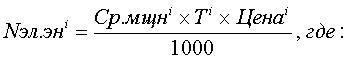          Цена(i) - стоимость одного киловатта электроэнергии в час в i-м расчетном году (руб./киловатт в час).         2.1. Средняя мощность одного источника света (светоточки), эксплуатируемого сетью наружного освещения в расчетном году, общая продолжительность работы сети наружного освещения в расчетном году принимаются в соответствии с муниципальной программой "Благоустройство территории Малиновского сельского поселения" (проектом внесения изменений и дополнений в муниципальную программу " Благоустройство территории Малиновского сельского поселения ", подготовленным в рамках процедуры ее уточнения).          2.2. Стоимость одного киловатта электроэнергии в час в расчетном году определяется по следующей формуле:
            Цена(i) - стоимость одного киловатта электроэнергии в час в i-м расчетном году (руб./киловатт в час);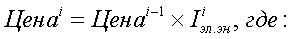             Цена(i-1) - стоимость одного киловатта электроэнергии в час в году, предшествующем расчетному. В отношении текущего года используются значения в соответствии с заключенными договорами поставки электроэнергии (руб./киловатт в час);          - планируемое изменение стоимости одного киловатта электроэнергии в час в i-м расчетном году (в среднем за год). Для очередного финансового года и планируемого периода принимаются прогнозные предельные индексы максимально возможного изменения установленных тарифов на товары и услуги организаций коммунального комплекса, оказывающих услуги электроснабжения по Малиновскому сельскому поселению, доведенные Региональной службой по тарифам Приморского края. При отсутствии прогнозных значений индексов используются прогнозные значения среднегодового индекса потребительских цен в Российской Федерации, определенные Министерством экономического развития Российской Федерации.
           3. Норматив финансовых затрат на текущее содержание сети наружного освещения определяется по следующей формуле: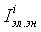 
             Nсдрж(i) - норматив финансовых затрат на текущее содержание сети наружного освещения для i-го расчетного года, в расчете на один километр общей протяженности наружного освещения, содержащейся в течение года (руб./км);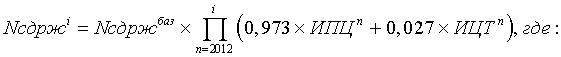             Nсдрж(баз) - базовый норматив финансовых затрат на текущее содержание одного километра сети наружного освещения, устанавливаемый в размере 2555,00 рубля на один километр сети наружного освещения в ценах 2016 года (руб./км);
n - индексы годов, предшествующих расчетному, с 2016 до расчетного;
0,973 и 0,027 - постоянные, определяющие доли затрат, не связанные и связанные с эксплуатацией машин, соответственно;            ИПЦ(n) - индекс потребительских цен в году n (год к году);
            ИЦТ(n) - индекс изменения цен на бензин автомобильный в году n (декабрь к декабрю предшествующего года).            3.1. При определении норматива финансовых затрат используются следующие значения индекса потребительских цен и индекса изменения цен на бензин автомобильный:
для отчетного периода - фактические значения индекса потребительских цен по Приморскому краю, опубликованные Федеральной службой государственной статистики Российской Федерации;           для текущего года, очередного финансового года и планируемого периода - максимальные значения индекса потребительских цен из прогнозируемых Министерством экономического развития Российской Федерации. При отсутствии официальных прогнозных значений индекса изменения цен на бензин автомобильный используются прогнозные значения индекса потребительских цен (год к году).
           4. Норматив финансовых затрат на восстановление сети наружного освещения, частично или полностью поврежденной вследствие чрезвычайных погодных условий, рассчитывается по формуле:
               Nчс(i) - норматив финансовых затрат на восстановление в i-м расчетном году сети наружного освещения, частично или полностью поврежденной вследствие чрезвычайных погодных условий, в расчете на один метр (руб./м);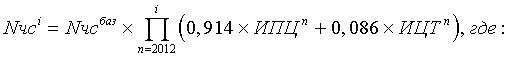                Nчс(баз) - базовый норматив финансовых затрат на восстановление сети наружного освещения, частично или полностью поврежденной вследствие чрезвычайных погодных условий, устанавливаемый в размере 415,12 рубля на один метр восстанавливаемой линии наружного освещения в ценах 2016 года (руб./м);               n - индексы годов, предшествующих расчетному, с 2016 до расчетного;
              0,914 и 0,086 - постоянные, определяющие доли затрат, не связанные и связанные с эксплуатацией машин, соответственно;             ИПЦ(n) - индекс потребительских цен в году n (год к году);              ИЦТ(n) - индекс изменения цен на бензин автомобильный в году n (декабрь к декабрю предшествующего года).              4.1. При определении норматива финансовых затрат используются следующие значения индекса потребительских цен и индекса изменения цен на бензин автомобильный:
для отчетного периода - фактические значения индекса потребительских цен по Приморскому краю, опубликованные Федеральной службой государственной статистики Российской Федерации;            для текущего года, очередного финансового года и планируемого периода - максимальные значения индекса потребительских цен из прогнозируемых Министерством экономического развития Российской Федерации. При отсутствии официальных прогнозных значений индекса изменения цен на бензин автомобильный используются прогнозные значения индекса потребительских цен (год к году).             5. Нормативы финансовых затрат применяются при планировании бюджетных ассигнований на наружное освещение. Бюджетные ассигнования определяются по формуле:УЛ.ОСВ(i) = Nэл.эн(i) x Q(i) + Nсдрж(i) x L(i) + Nчс(i) x l(i), где:
            УЛ.ОСВ(i) - бюджетные ассигнования на оказание муниципальной услуги в i-м расчетном году (руб.);           Nэл.эн(i) - норматив финансовых затрат на оплату электроэнергии, потребляемой сетью наружного освещения для i-го расчетного года (руб./один источник света);
          Q(i) - общее количество источников света (светоточек) в сети наружного освещения в i-м расчетном году (шт.);          Nсдрж(i) - норматив финансовых затрат на текущее содержание 1 километра сети наружного освещения для i-го расчетного года (руб./км);          L(i) - общая протяженность сети наружного освещения в i-м расчетном году (км);          Nчс(i) - норматив финансовых затрат на восстановление сети наружного освещения, частично или полностью поврежденной вследствие чрезвычайных погодных условий для i-го расчетного года (руб./м);          l(i) - общая протяженность восстанавливаемых линий наружного освещения в i-м расчетном году (м).            5.1. Общее количество источников света (светоточек) в сети наружного освещения, общая протяженность сети наружного освещения и общая протяженность восстанавливаемых линий наружного освещения принимаются в соответствии с муниципальной программой "Благоустройство территории Малиновского сельского поселения" и муниципальной программой «Пожарная безопасность на территории Малиновского сельского поселения» (проектами внесения изменений и дополнений в данные муниципальные программы).Приложение № 2
к постановлению администрации
Малиновского сельского поселения
от 14.11.2017 № 57-па ПОРЯДОК РАСХОДОВАНИЯ СРЕДСТВ НА ВЫПОЛНЕНИЕ РАБОТ ПО БЛАГОУСТРОЙСТВУ  ТЕРРИТОРИЙ ОБЩЕГО ПОЛЬЗОВАНИЯ И ПОЖАРНОЙ БЕЗОПАСНОСТИ ТЕРРИТОРИИ ПОСЕЛЕНИЯ1. Общие положения
              1. Настоящим Порядком регулируются вопросы расходования средств бюджета Малиновского на выполнение работ по благоустройству территорий общего пользования,  пожарной безопасности территории поселения и порядка расчета и применения нормативов финансовых затрат на их выполнение.             2. Работы проводятся в отношении площадей, улиц (за исключением автомобильных дорог общего пользования и инфраструктурных объектов, обеспечивающих движение автотранспортных средств), набережных, пешеходных мостов и иных территорий, находящихся в муниципальной собственности Малиновского сельского поселения, которыми беспрепятственно пользуется неограниченный круг лиц (далее - территории общего пользования).             2.1. Выполнение работ по благоустройству территорий общего пользования и пожарной безопасности предусматривает:              - разработку, корректировку и экспертизу научно-проектной, проектно-сметной документации, проверку достоверности определения сметной стоимости по капитальному ремонту, ремонту, сохранению, реставрации объектов благоустройства территорий общего пользования, объектов культурного наследия (памятников истории и культуры), обустройству береговых откосов;                - установку и ремонт объектов благоустройства территорий общего пользования (тротуаров, скамеек, информационных щитов, малых архитектурных форм, ограждений и указателей городских адресов, урн, лестниц, флагштоков), объектов культурного наследия (памятников истории и культуры), включая технический надзор (строительный контроль), авторский надзор за выполнением работ, проведение научного руководства (составление научно-реставрационных отчетов);              - устройство и очистку водоотводящих канав;              - санитарное содержание территорий общего пользования и расположенных на них объектов благоустройства: сбор и вывоз мусора (включая вывоз мусора при проведении субботников), ликвидацию стихийных свалок, ручную уборку обочин и газонов дорог с очисткой урн, уборку снега, льда и снежных накатов, очистку тротуаров и дорожек, обработку против гололёдными средствами мест интенсивного движения пешеходов;
              - снос строений, установленных с нарушением норм действующего законодательства Российской Федерации;             - обустройство береговых откосов и строительный контроль (технический надзор) за выполнением работ;              - благоустройство набережных и строительный контроль (технический надзор) за выполнением работ;              - противопожарную опашку и обустройство минерализованных полос в  населенных пунктах поселения;            - обустройство и содержание пожарных пирсов пожарных водоемов;              - организацию работы по выявлению, эвакуации и хранению брошенного и разукомплектованного транспорта на территории Малиновского сельского поселения;
              - содержание, ремонт объектов озеленения;              - цветочное оформление;             - посадка деревьев и кустарников;             - спиливание и выкорчёвывание деревьев и кустарников;             - выкашивание газонов механизированным способом;              - проведение лесоустроительных работ и разработку лесохозяйственного регламента;
             - обследование территорий поселения с целью выявления аварийных, сухостойных и опасно наклоненных деревьев;             - выполнение работ по разработке планов (схем) территорий общего пользования;
             - осуществление оплаты аренды биотуалетов при организации культурно-массовых мероприятий;
             - устройство площадок для установки пожарных машин;
             - оплату обязательных платежей в государственные и территориальные внебюджетные фонды по договорам гражданско-правового характера (муниципальным контрактам), заключенным с физическими лицами на приобретение товаров (работ, услуг).
            2.2. Проведение работ осуществляется в соответствии с техническими регламентами и иными нормативными правовыми актами Российской Федерации и Приморским краем.
            3. Планирование бюджетных ассигнований на выполнение работ по благоустройству территорий общего пользования и пожарной безопасности территории поселения  осуществляется с использованием соответствующих нормативов финансовых затрат, порядок расчета и применения которых установлен приложением к настоящему Порядку.            4. Бюджетные ассигнования на выполнение работ по благоустройству территорий общего пользования и пожарной безопасности территории поселения, предусматриваемые в бюджете Малиновского сельского поселения, носят целевой характер и не могут быть использованы на другие цели.          5. Главным распорядителем средств, направляемых на выполнение работ по благоустройству территорий общего пользования и пожарной безопасности территории поселения, является  администрация Малиновского сельского поселения.           6. Администрация Малиновского сельского поселения осуществляет учет и контроль за использованием средств на выполнение работ по благоустройству территорий общего пользования и пожарной безопасности территории поселения и несет ответственность за их целевое использование в соответствии с действующим законодательством.Приложение
к Порядку расходования средств на выполнение работ
по благоустройству территорий общего пользования и пожарной безопасности территории поселенияПорядокрасчета и применения нормативов финансовых затрат на выполнение работ по благоустройству территорий общего пользования и пожарной безопасности территории поселения             1. Для планирования бюджетных ассигнований на выполнение работ по благоустройству территорий общего пользования и пожарной безопасности территории поселения  используются следующие нормативы финансовых затрат:            - норматив финансовых затрат на содержание территорий общего пользования, включающее устройство и ремонт элементов благоустройства (урн, скамеек, ограждений, малых архитектурных форм, иных элементов), уборку территорий общего пользования (за исключением обочин и газонов дорог), уход за урнами, противопожарную опашку в городских лесах, уход за шахтно-питьевыми колодцами, устройство водоотводящих канав;
            - норматив финансовых затрат на ликвидацию стихийных свалок;
            - норматив финансовых затрат на вывоз мусора при проведении субботников, включая приобретение инвентаря для их проведения;           - норматив финансовых затрат на снос незаконно установленных строений;
           - норматив финансовых затрат на содержание и текущий ремонт объектов озеленения территорий общего пользования, включающих санитарное содержание и уход за зелеными насаждениями, снос, обрезку и побелку деревьев, обрезку кустарника, вырезку поросли, устройство газонов, уборка мусора с газонов, посадка деревьев и кустарников,;
          - норматив финансовых затрат на цветочное оформление территорий общего пользования;
          - норматив финансовых затрат на выкашивание газонов.          2. Норматив финансовых затрат на содержание территорий общего пользования определяется по следующей формуле:
      Nтоп.сдрж(i) - норматив финансовых затрат на содержание в i-м расчетном году одного квадратного метра площади территорий общего пользования, находящейся на содержании (руб./кв. м);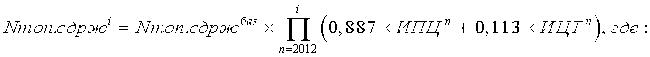          Nтоп.сдрж(баз) - базовый норматив финансовых затрат на годовое содержание одного квадратного метра площади территорий общего пользования, устанавливаемый в размере 65,76 рубля в ценах 2016 года;         n - индексы годов, предшествующих расчетному, с 2016 до расчетного;         0,887 и 0,113 - постоянные, определяющие доли затрат, не связанные и связанные с эксплуатацией машин, соответственно;         ИПЦ(n) - индекс потребительских цен в году n (год к году);          ИЦТ(n) - индекс изменения цен на бензин автомобильный в году n (декабрь к декабрю предшествующего года).          3. Норматив финансовых затрат на ликвидацию стихийных свалок определяется по следующей формуле:
          Nсвал(i) - норматив финансовых затрат на ликвидацию в i-м расчетном году одной тонны мусора стихийной свалки (руб./тонну);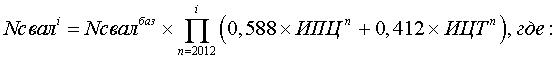           Nсвал(баз) - базовый норматив финансовых затрат на ликвидацию одной тонны мусора стихийной свалки, устанавливаемый в размере 328,30 рубля в ценах 2016 года;          n - индексы годов, предшествующих расчетному, с 2016 до расчетного;          0,588 и 0,412 - постоянные, определяющие доли затрат, не связанные и связанные с эксплуатацией машин, соответственно;          ИПЦ(n) - индекс потребительских цен в году n (год к году);          ИЦТ(n) - индекс изменения цен на бензин автомобильный в году n (декабрь к декабрю предшествующего года).          4. Норматив финансовых затрат на вывоз мусора при проведении субботников определяется по следующей формуле:
            Nсубб(i) - норматив финансовых затрат на вывоз в i-м расчетном году одной тонны мусора, собранного при проведении субботников (руб./тонну);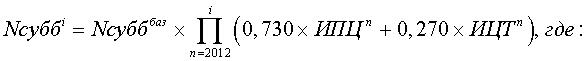             Nсубб(баз) - базовый норматив финансовых затрат на вывоз одной тонны мусора, собранного при проведении субботников, устанавливаемый в размере 358,42 рубля в ценах 2016 года;            n - индексы годов, предшествующих расчетному, с 2016 до расчетного;            0,730 и 0,270 - постоянные, определяющие доли затрат, не связанные и связанные с эксплуатацией машин, соответственно;           ИПЦ(n) - индекс потребительских цен в году n (год к году);           ИЦТ(n) - индекс изменения цен на бензин автомобильный в году n (декабрь к декабрю предшествующего года).            5. Норматив финансовых затрат на снос незаконно установленных строений определяется по следующей формуле:
             Nснос(i) - норматив финансовых затрат на одну тонну мусора, утилизируемого в i-м расчетном году при сносе незаконно установленных строений (руб./тонну);
            Nснос(баз) - базовый норматив финансовых затрат на одну тонну мусора, утилизируемого при сносе незаконно установленных строений, устанавливаемый в размере 3516,14 рубля в ценах 2016 года;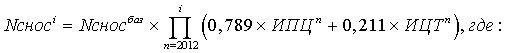             n - индексы годов, предшествующих расчетному, с 2016 до расчетного;            0,789 и 0,211 - постоянные, определяющие доли затрат, не связанные и связанные с эксплуатацией машин, соответственно;           ИПЦ(n) - индекс потребительских цен в году n (год к году);           ИЦТ(n) - индекс изменения цен на бензин автомобильный в году n (декабрь к декабрю предшествующего года).           6. Норматив финансовых затрат на содержание и текущий ремонт объектов озеленения территорий общего пользования определяется по следующей формуле:
            Nоз.сдрж(i) - норматив финансовых затрат на содержание в i-м расчетном году одного квадратного метра площади зеленых насаждений территорий общего пользования (руб./кв. м);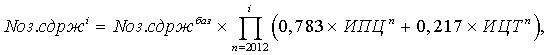            Nоз.сдрж(баз) - базовый норматив финансовых затрат на годовое содержание одного квадратного метра площади зеленых насаждений территорий общего пользования, устанавливаемый в размере 185,16 рубля в ценах 2016 года;           n - индексы годов, предшествующих расчетному, с 2016 года до расчетного;           0,783 и 0,217 - постоянные, определяющие доли затрат, не связанные и связанные с эксплуатацией машин, соответственно;         ИПЦ(n) - индекс потребительских цен в году n (год к году);         ИЦТ(n) - индекс изменения цен на бензин автомобильный в году n (декабрь к декабрю предшествующего года).         7. Норматив финансовых затрат на цветочное оформление территорий общего пользования определяется по следующей формуле:
           Nцвет(i) - норматив финансовых затрат в i-м расчетном году на один квадратный метр площади устраиваемого цветочного оформления (руб./кв. м);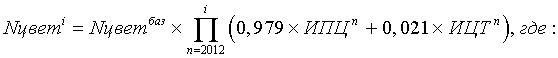            Nцвет(баз) - базовый норматив финансовых затрат на один квадратный метр площади устраиваемого цветочного оформления, устанавливаемый в размере 2049,77 рубля в ценах 2016 года;          n - индексы годов, предшествующих расчетному, с 2016 года до расчетного;          0,979 и 0,021 - постоянные, определяющие доли затрат, не связанные и связанные с эксплуатацией машин, соответственно;          ИПЦ(n) - индекс потребительских цен в году n (год к году);          ИЦТ(n) - индекс изменения цен на бензин автомобильный в году n (декабрь к декабрю предшествующего года).          8. Норматив финансовых затрат на выкашивание газонов определяется по следующей формуле:
           Nвкш.газ(i) - норматив финансовых затрат на выкашивание в i-м расчетном году ста квадратных метров газона (руб./100 кв. м);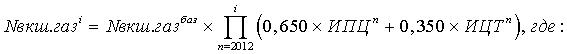            Nвкш.газ(баз) - базовый норматив финансовых затрат на выкашивание ста квадратных метров газона, устанавливаемый в размере 225,28 рубля в ценах 2016 года;         n - индексы годов, предшествующих расчетному, с 2016 года до расчетного;          0,650 и 0,350 - постоянные, определяющие доли затрат, не связанные и связанные с эксплуатацией машин, соответственно;         ИПЦ(n) - индекс потребительских цен в году n (год к году);         ИЦТ(n) - индекс изменения цен на бензин автомобильный в году n (декабрь к декабрю предшествующего года).          9. При определении нормативов финансовых затрат, указанных в пунктах 2 – 8 настоящего Порядка, используются следующие значения индекса потребительских цен и индекса изменения цен на бензин автомобильный:            для отчетного периода - фактические значения индекса потребительских цен по Приморскому краю, опубликованные Федеральной службой государственной статистики Российской Федерации;           для текущего года, очередного финансового года и планируемого периода - максимальные значения индекса потребительских цен из прогнозируемых Министерством экономического развития Российской Федерации. При отсутствии официальных прогнозных значений индекса изменения цен на бензин автомобильный используются прогнозные значения индекса потребительских цен (год к году).             10. Нормативы финансовых затрат применяются при планировании бюджетных ассигнований на выполнение работ по благоустройству территорий общего пользования. Бюджетные ассигнования определяются по формуле: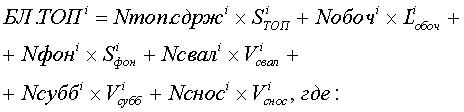 
        Nтоп.сдрж(i) - норматив финансовых затрат на содержание в i-м расчетном году одного квадратного метра площади территорий общего пользования (руб./кв. м);
      - площадь территорий общего пользования, находящихся на содержании (кв. м);
Nобоч(i) - норматив финансовых затрат на разовую уборку (1 проход) в i-м расчетном году одного километра дорожной обочины или газона (руб./км);

     - объем уборки обочин или газонов дорог (км прохода);
 
         Nсвал(i) - базовый норматив финансовых затрат на ликвидацию в i-м расчетном году одной тонны мусора стихийной свалки (руб./тонну);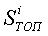 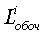         - объем утилизированного при ликвидации свалок мусора (тонн);

        Nсубб(i) - норматив финансовых затрат на вывоз в i-м расчетном году одной тонны мусора, собранного при проведении субботников (руб./тонну);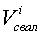         - объем мусора, утилизированного при проведении субботников (тонн);

         Nснос(i) - норматив финансовых затрат на одну тонну мусора, утилизируемого в i-м расчетном году при сносе незаконно установленных строений (руб./тонну);

        - объем мусора, утилизированного при сносе незаконно установленных строений (тонн).

             11. Используемые для определения бюджетных ассигнований значения: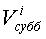 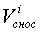              площади территорий общего пользования, находящейся на содержании;
            объем уборки обочин или газонов дорог;            объем утилизированного при ликвидации свалок мусора;            объем мусора, утилизированного при проведении субботников;            объем мусора, утилизированного при сносе незаконно установленных строений, -
принимаются в соответствии с муниципальной программой "Благоустройство территории Малиновского сельского поселения" и муниципальной программой «Пожарная безопасность на территории Малиновского сельского поселения» (проектами внесения изменений и дополнений в данные муниципальные программы). Приложение № 3
к постановлению администрации
Малиновского сельского поселения
от 14.11.2017 № 57-паНормативные затраты на обеспечение наружного освещения и на выполнение работ по благоустройству  территории общего пользования, пожарной безопасности территории Малиновского сельского поселенияЗатраты на электроэнергию наружного  освещения Малиновского сельского поселения2.Затраты на приобретение для наружного освещения, по благоустройству территории общего пользования, пожарной безопасности на территории Малиновского сельского поселения3.Затраты на выполнение работ, услуг  по благоустройству территории общего пользования, пожарной безопасности территории Малиновского сельского поселенияНаименованиеКоличествоСтоимость, рублейЭлектроснабжение (уличное освещение)10,0/тыс.кВтНе более 6,61 рублей за 1 кВтНаименованиеЕд. изм.Норматив стоимости работ, услуг (руб.)Потребность (в год)Фонарь шт.1500,008 фонарь  Светильникшт.5000,008 светильниковЛампашт.1000,0010 лампСчетчик учета потребления электрической энергиишт.6000,001 приборФоторелешт.1500,003 устройстваАвтомат шт.5500,003 устройстваГромкоговорительшт.10000,001 устройствоРезервуар для хранения воды 50 куб.м.шт.70000,001 резервуар в 10 летРанцы - опрыскивателишт.10000,005 ранцевЛопаташт.1000,001 лопатаВедрошт.500,002 ведраЦветочная рассадашт.31,90100 цветовБензиновая косашт.13490,01 косаРучная косашт.350,02 косыКисточка шт.90,04 кисточкиКраска банка495,04 банкиНаименование (услуг, работ)Ед. изм.Норматив стоимости работ, услуг (руб.)Потребность (в году)Замена фонарей, светильников, лампшт.2150,0010 разУстановка нового оборудования  светильниковшт.3900,008  разРемонт фонарейшт.912,508  разПобелка бордюрного камня1 п.м.322 разаУборка досок объявления и автобусных остановокм20,26 разУборка газонов от листьев, сучьев, мусора м22,22 разаПодметание территориим20,56 разУборка несанкционированных свалок (с вывозкой на свалку)м35532 разаЗаготовка и посадка  саженцев (без стоимости саженцев)дерево22525 шт.Заготовка посадка кустарников (без стоимости саженцев)куст10518 шт.Побелка деревьев1 дерево52,550 шт.Покраска урн1 урна65,08 шт.Покраска скамеек1 скамейка95,05 шт.Подметание территориим243,03 разаФормирование кроны кустарников высотой до 1 м. Сбор срезанных ветвей, вывозкакуст392 разаФормирование кроны деревьев высотой до 3 м. Сбор срезанных ветвей, вывозкадерево361,71 разВалка деревьев с применением автовышкидерево6355По необходимостиВыкашивание газонов механическим способомм23,54 разаВыкашивания стадиона механическим способомм23,54 раза Выкашивание газонов ручным способомм22,003 разаПосадка цветовм254,01 разПрополка цветовм28,55 разРемонт клумбм295,01 разВыпиливание деревьев (сухостой)дерево500,01 разВыкорчёвывание деревьев с вывозом на свалку)дерево1650,01 разВыкорчевывание  кустарников (с вывозом на свалку)куст980,01 разУборка случайного мусорам20,2По необходимостиУборка снегам22,94 разаОпашка минерализованных полос 10 км,  ширина полос 8 м.км4860,002 разОборудование пирса для забора воды ед.Не более 50000,002 Грейдирование площадок, несанкционированных свалок (выравнивание, бульдозером) м22023,625  3 разаСодержание источников противопожарного водоснабжения (выкашивание, уборка снега) 8 ед.ед.2500,004 разаИзготовление плакатов агитационно-пропагандистских мероприятий,  направленных на профилактику пожаров и обучение населения мерам  пожарной безопасности шт.400,020 шт.